New Prospect Elementary SchoolSchool to Home Math Engagement for FamiliesKindergarten Grade: 2023-2024Additional Activities that do NOT include Screen Time:Unit 3:Family Game NightFamilies may have a Family Game Night to play War with Playing Cards as well as Dominoes. These games will help the student solidify the concept of “Greater than”, “Less than”, and “the same as” in different situations.Unit 4:Five FrameUsing items found around the house such as beans, cereal, dry pasta, or rocks, create number sentences to make 5. Let students create stories as they place objects on the 5 frame. You might use a sentence frame like the following. (Your child’s name) had ______ (amount of objects) _______(objects) and John gave her ______ (amount of objects) _______(objects). (Your child’s name) has ______ (amount of objects) _______(objects) now. For example, Moesha had 2 pencils and John gave her 3 pencils. Moesha has 5 pencils.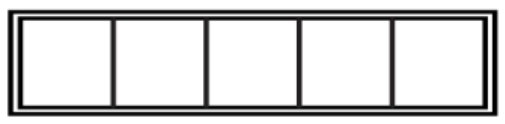 Another possible activity could be placing one bean on the 5 frame and then asking how many more are needed to make 5. Continue this starting with a different quantity each time.Ten FrameUsing items found around the house such as beans, cereal, dry pasta, or rocks, create number sentences to make 10. Let students create stories as they place objects on the 10 frame.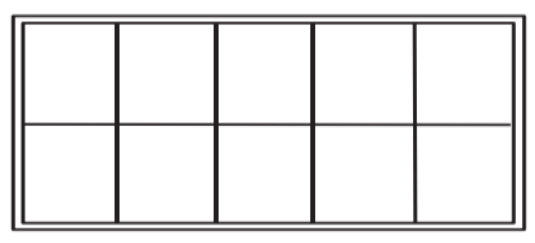 Another possible activity could be placing one bean on the 10 frame and then asking how many more are needed to make 10. Continue this starting with a different quantity each time.Creating PatternsCreate patterns using common objects like beans, pasta, buttons, or coins. Example: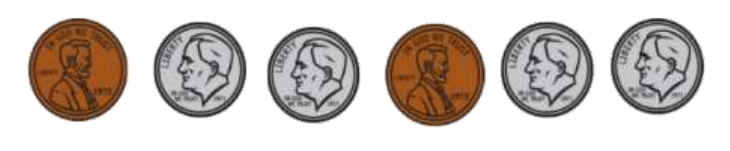 Go on a pattern hunt around your house. What patterns did you find? Discuss the patterns in their day and what time of the day these events occur.Unit 5:Count the Objects: Gather a set of objects and have your student count them.Example: beans, matchbox cars, dishes at the table, etc. Count in Action: Have children count around the house, the playground, and in the car.Example: count the steps from the kitchen to the bathroom, count the forks on the dinner table or count the shoes on the students on the playground. Ten Frame Counting: Refer to the ten frame, below, with students and have them fill the ten frames with objects to count them.Ten in the Bed Introduce children to the activity talking about counting backwards. Then play the video Ten in the Bed. Encourage children to talk about the counting in this song. Do they notice the counting backwards instead of forwards? Repeat this and extend the start number. For example, “thirteen, twelve, eleven…” three, two, one, zero”. Then “sixteen, fifteen, fourteen…” Then “seventeen, sixteen, fifteen…” You might want to use visual support such as number cards or a number.Unit 6:3D Shape HuntGo on a three-dimensional shape hunt at home. Students will take time looking throughout their home to find examples of cones, cubes, cylinders, and spheres. Students may draw pictures of the items they found. If parents are helping with the search, the parent may write down the name of the objects. Parents and students can have a conversation about what shapes the student found. Some questions that can be asked are as follows: What shape did you find the most? What shape did you find the least? Were there any shapes you could not find? Why do you think this was a hard shape to find?Listen and Do!While on a walk, families could set up their own “Listen and Do” activity. One person would be the leader and give others directions such as; going over three objects, around one object, and under two objects, etc.3D Scavenger HuntHave students search their home and outside for 3D shapes. Have them describe the objects as taller, shorter, heavier, lighter, wider than another object. Have students create 3D shapes at home using toothpicks, marshmallows, playdough, or gummies.Unit 7:Number BalanceHave students find different sets of objects that have the same number in each of them. For instance, they might have 9 pencils. They may find 6 large paper clips and 3 small paper clips. They each have 9 objects.Word Problems at Home A parent can collect a variety of items and present them to the student. The student can arrange the items in a way that makes sense to the student. The student can ask the adult a question about the arrangement of items. The questions should focus on combining or separating the items to arrive at a total amount. The adult and student may change roles and the adult may arrange the items in another way and ask a different question for the student to solve. This can be done with buttons, coins, beans, or small toys or items found in the home.Patterns Scavenger HuntHave students search their home and outside for patterns. Have them describe the patterns using letters. For example, if a student sees a pattern in the kitchen counter tile with a small rectangle, big rectangle, small rectangle, big rectangle. Then the letters to describe that pattern is A B A B.Living and Non-Living MathTake your child outside and have them collect items or take pictures of items that are living and non-living. Have students sort the objects by living and non-living. Your child can compare the groups to determine if they collected more living or non-living items. Have students add the objects together that they collected to determine how many items they collected in all. Have students create a pattern using their living and non-living itemsMath UnitLinks to Resources (Parents)Links to Resources (Teachers)Unit 1Wondering About My World and Investigating to Find AnswersMost children are curious about their environment and the things around them. Investigating, asking questions, and collecting information (data) from those questions are great to satisfy this curiosity. The following website provides foundational information as you begin to work with your child on these important skills.Notice and WonderKindergarten – Make Mathematics CountLearn about what to expect in kindergarten mathematics.Let’s Learn, GA– Lessons for learning mathematics at all grade levels.Math Learning Center – App ActivitiesCounting Games on ST MathCounting On - GPBNumber Rack (Rekenerek)Five FramesTen FramesOkta’s RescueIllustrative Mathematics TasksPBL Instructional PracticesNumber Rack (Rekenerek)Virtual RekenrekFive FramesTen FramesOkta’s RescueUnit 22D Shapes in my WorldCount With Stuffed AnimalsCount Using Different VoicesCounting Songs and RhymesMud Hopper ShapesSammy’s ShapesSesame Street Hexagon VideoPeg + Cat Shapes and Their Attributes VideoWhich One Doesn’t Belong?Shapes GameShape MonstersShape PatternsPattern Blocks PracticeStudents use pattern blocks to create pictures or combine shapes to make new shapes.TangramsShape Patterns GameIllustrative Mathematics TasksUnit 3 How Many? Numbers up to 20Coin IdentificationCounting With CoinsTeen Numbers Card SortCount With AllieNumber BINGO!Connect the DotsNumber ChartCompare Numbers by CountingClick the Greater NumberCompare Numbers Within 5Compare Numbers Within 10Compare to Find More or LessCompare and Place Out the Correct NumberComparing with NumbersComparing Number ValuesComparing NumbersIllustrative Mathematics TasksUnit 4 Understanding and Using Addition and Subtraction in My LifeFive FramesTen FramesBedtime MathAdults can choose an age category and skill to engage students in fun, real-life math stories.Five Frame GamesTen Frame GamesIllustrative Mathematics TasksUnit 5Using Numbers Within 20Five Frames – How Many?Ten Frames – How Many?Number Rack (Rekenerek)Notice and WonderCollecting ActivityIllustrative Mathematics TasksNotice and WonderUnit 63D Shapes in My World3D Shapes: Let’s Learn!3D Botopolis House Home Activity - CyberchaseI Spy PegIllustrative Mathematics TasksUnit 7Using Numbers and Data to Make Sense of My WorldHow Many Under the Shell?Five Frame GamesTen Frame GamesPoddle Weigh InRoll to the FinishMarble Math AdditionMolly Adds Up to 10Molly Adds and Subtracts from 10Curious George’s TrainsRibbitSpace PatternsThis video helps children recognize and continue a pattern. Peg, Cat, and Richard make patterns using planets and stars.Patterns and RelationshipsThis resource focuses on patterns and relationships by having students create, extend, and describe arithmetic patterns found in floral table designs.Illustrative Mathematics TasksUnit 8Capstone UnitKindergarten Capstone Project